                 КОМУНАЛЬНИЙ ЗАКЛАД «СЛАТИНСЬКИЙ ЛІЦЕЙ»ДЕРГАЧІВСЬКОЇ МІСЬКОЇ РАДИ ХАРКІВСЬКОЇ ОБЛАСТІУкраїна, 62321, Харківська обл., Дергачівський р-н, селище міського типу  Слатине,  вул. Центральна, будинок 17 «Л»Тел./факс (05763) 41-294, e-mail: schoolslatino@ukr.net                                                                                        Код ЄДРПОУ 22661937
__________________________________________________________________НАКАЗ04.04.2024                                                                                                      № 27Про проведення Тижнябезпеки дорожнього руху «Безпека на дорогах в умовах воєнного стану»           У рамках реалізації заходів ІІ Десятиліття дій з безпеки дорожнього руху 2021-2030 у світі та з метою попередження дитячого дорожньо-транспортного травматизму, сприяння вихованню дорожньої культури серед здобувачів освіти та об’єднання зусиль суспільства задля зменшення кількості смертей і травм на дорозіНАКАЗУЮ:1. Провести у ліцеї Тиждень безпеки дорожнього руху «Безпека на дорогах в умовах воєнного стану» з 08 по 12 квітня 2024 року (в режимі онлайн).2.Світлані ЛАБУНСЬКІЙ, заступнику директора з НВР:2.1.	Розробити та затвердити план проведення Тижня безпеки дорожнього руху «Безпека на дорогах в умовах воєнного стану»  (додаток1).3. Вчителю основ здоров’я Чувпило С.В., провести онлайн майстер-класи з надання домедичної допомоги постраждалим внаслідок ДТП;4. Олені АРТЮКОВИЧ, вчителю інтегрованого курсу « Здоров’я, безпека та добробут»:4.1. На своїх уроках акцентувати увагу дітей на попередженні дитячого дорожньо-транспортного травматизму.5.	Класним керівникам ліцею:5.1.	Розгорнути широку цілеспрямовану роз’яснювальну роботу з безпеки на дорогах серед усіх учасників руху у формі бесід, вікторин, конкурсів,  перегляду відеоматеріалів, уявних мандрівок, зустрічі з правоохоронцями (в режимі онлайн).5.2.	 Розмістити інформаційні листівки (пам'ятки) з питань правил користування громадським транспортом та поведінки у ньому, попередження дитячого дорожньо-транспортного травматизму у класних групах.5.3.	 Спланувати та провести індивідуальні та групові профілактичні бесіди із здобувачами освіти, що мають велосипеди, роликові ковзани, скейти, самокати з питань безпеки дорожнього руху.5.4.	Надати рекомендації батькам здобувачів освіти (в режимі онлайн)  щодо безпечного поводження дітей на дорогах, забезпечення захисту життя та здоров’я дітей в процесі дорожнього руху, поліпшення засвоєння дітьми норм безпечної поведінки.6. Педагогу – організатору Вікторії ЗАДНІПРОВСЬКІЙ, висвітлити інформацію про проведення Тижня безпеки дорожнього руху «Безпека на дорогах в умовах воєнного стану».7. Контроль за виконанням наказу залишаю за собою.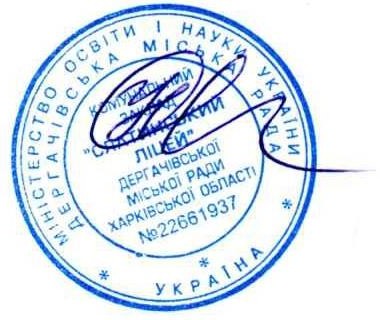 Директор                                                               Наталія СКРИПКА                                                                                                                                                                Додаток 1                                                                                                                                       ЗАТВЕРДЖУЮ                                                                                                            ДИРЕКТОР     КЗ «СЛАТИНСЬКИЙ ЛІЦЕЙ»                                                                                                                                       _____________  Н. СКРИПКА                                                                                                                                                     04.04.2024План заходів щодо проведення Тижня безпекидорожнього руху в ліцеїДатаНазва заходівКласВідповідальний08.04.2024Перегляд презентацій, відео уроків на тему: «Безпека перебування на вулицях: правила дорожнього руху, дорожньо-транспортні пригоди, дорожні знаки та їх значення. Типові травмування пішоходів.1-11 класКласні керівники09.04.2024Проведення індивідуальних та групових профілактичних бесід з учням, що мають велосипеди, роликові ковзан, скейти з питань безпеки дорожнього руху1-11 класКласні керівники, вчителі основ здоров’я10.04.2024Практичне заняття «Надання першої домедичної допомоги при ДТП»1-11 класиКласні керівники, вчителі основ здоров’я11.04.2024Виховна година з елементами вікторини «Правила дорожнього руху знай і завжди їх пам’ятай»Конкурс малюнків «Правила дорожнього руху знай-життя та здоров’я зберігай»1-11 класи1-7 класиКласні керівники,Вчитель образотворчого мистецтва12.04.2024Єдиний урок «Будь помітним на дорозі»Організація та проведення зустрічей учнів з представниками Національної поліції та батьками-водіями на тему дотримання правил дорожнього руху.1-11 класиКласні керівники8-12.04.2024Консультації для батьків, індивідуальні рекомендації1-11 класиКласні керівники